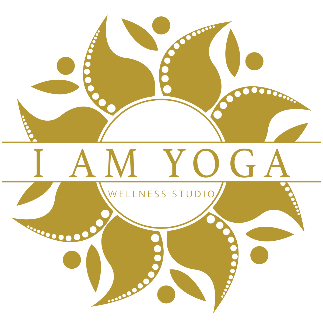 I AM YOGA Wellness Studio Membership Freeze Request FormIAY Membership Freeze Policy:Members can freeze their membership for up to 2 months with a minimum of 1 month. Members can freeze their account up to 2x a year with at least one month in between suspensions. Benefits of freezing your account:You will keep your rate locked inYou will not be charged your monthly rateYour account will pick up where you left offWhile your account is suspended you will not be able to use your membership or the facilities. Once your suspension is complete your account will continue to be charged at your regular membership price. Memberships cannot be retroactively suspended. If you wish you cancel your membership, the 30-day cancellation policy will be applied.Member Information:Today’s Date: ___________________________Member Name: _____________________________________Requested Freeze Dates: ______________________________    Unsuspend Date: ___________________Reason for freezing membership: __________________________________________________________Member Signature: ____________________________________ Date: ____________________________Studio Information:Receptionist: _________________________________________ Date: ____________________________